Vergadering jongerenraad 12-06-2018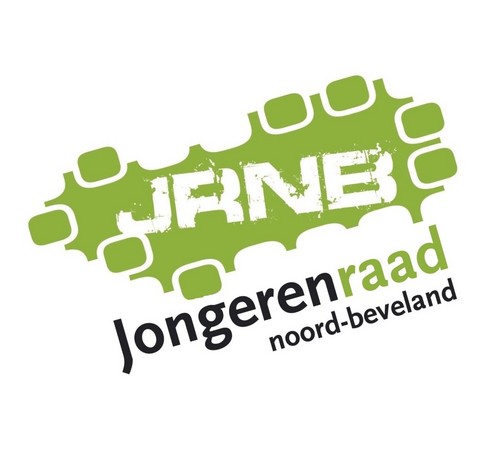 Aanwezige jongerenraadsleden:Ivo Struijk (voorzitter)		Joost de Kater (notulist)Lara van der MaasInes StruyckenNamens SMWO:Stefan BabicOverige aanwezigen:-Afwezige jongerenraadsleden:Rose TavenierOpeningDe voorzitter, Ivo Struijk, heet iedereen welkom en opent de vergadering. Mededelingen en aanvullende agendapuntenAllereerst deelt de voorzitter mee dat Rose Tavenier ziek is en niet aanwezig kon zijn bij de vergadering.Daarnaast deelt Joost de Kater mee dat hij op maandag 11 juni 2018 een e-mail van de schooldirectie van de Isaac Beeckman Academie heeft gehad. Hierin stond vermeld dat hij op woensdag 13 juni (a.s.) om 15:30 aanwezig moet zijn in Kapelle. Na zijn eindexamens moet hij namelijk zijn cijferlijst ophalen. Dit houdt echter wel in dat hij niet de hele middag aanwezig kan zijn bij de nationale buitenspeeldag. Hij zal aanwezig zijn tot 14:30. Tevens vertelt Joost de Kater dat enkele ouders aan hem hebben doorgegeven dat de SOOS de Vaete uit Geersdijk soms activiteiten organiseert op dezelfde data als de jongerenraad. Het gaat hier dan voornamelijk om de Movietour op vrijdagavond. Dit heeft tot gevolg dat kinderen moeten kiezen tussen de activiteiten die de jongerenraad organiseert en de activiteiten die de SOOS organiseert. Aangezien de jongerenraad ver van tevoren zijn planning maakt, stelt Ivo Struijk voor om, af en toe, te overleggen met de SOOS in Geersdijk. Zo kan in de toekomst voorkomen worden, dat kinderen moeten kiezen tussen de activiteiten van de jongerenraad en de activiteiten van de SOOS. Eveneens deelt Joost de Kater mee dat hij, in verband met het jaarboek van de Isaac Beeckman Academie, tot dinsdag 19 juni (a.s.) geen tijd heeft om de notulen af te schrijven. De notulen zal dan ook pas na 19 juni worden afgerond. Tot slot deelt Joost de Kater mee dat hij een uitnodiging heeft geschreven voor de gemeenteraad en een advertentie voor in het Gele krantje, met betrekking tot de presentatie ‘De stem van de jongeren!’.Notulen vorige vergaderingDe notulen van de vorige vergadering is door iedereen gelezen en goedgekeurd. Ingekomen stukken Er zijn geen ingekomen stukken om te bespreken. Huishoudelijk regelement  (goedkeuring)In de vorige vergadering is er, in overleg met alle jongerenraadsleden, een taakverdeling opgesteld (zie 7. Taakverdeling en rollen [Vergadering jongerenraad 01-05-2018]). Deze taakverdeling wordt nogmaals doorgesproken. Vervolgens keuren alle  jongerenraadsleden de taakverdeling goed. Nadat alle jongerenraadsleden de taakverdeling hebben ondertekend, gaat deze in per 1 augustus 2018. Evaluatie enquêteIvo Struijk is bezig met het verwerken van de enquêtes die door de jongerenraad zijn uitgezet. Een klein deel van de enquêtes, die zijn ingevuld door leerlingen uit de eerste en tweede klas van de middelbare school, moet nog worden nagelezen. Tevens moeten de enquêtes die door de leerlingen uit de derde klas en/of hoger zijn ingevuld nog worden doorgelezen. Dit zal Ivo Struijk doen. Vervolgens zal hij de resultaten uit de enquête in een duidelijk verslag verwerken. Stefan Babic deelt mee dat dit verslag uiterlijk 16 juli (a.s.) af moet zijn. Joost de Kater heeft de enquêtes, die zijn afgenomen op de basisscholen, doorgelezen. Uit deze enquêtes heeft hij conclusies getrokken en deze conclusies zijn verwerkt in een overzichtelijk verslag. Door de enquête in te vullen, konden kinderen prijzen winnen (zie 6. Enquête [Vergadering jongerenraad 03-04-2018]). Stefan Babic deelt mee dat deze prijzen nog moeten worden uitgereikt. Op 29 mei 2018 zijn de winnaars van deze prijzen geselecteerd. De jongerenraad zal, via de mail, persoonlijk contact opnemen met deze jongeren. In deze mail zullen zij op de hoogte worden gesteld van het feit dat ze hebben gewonnen. In deze mail zal eveneens worden vermeld dat ze de prijzen pas op een later tijdstip in ontvangst kunnen nemen, omdat er vertraging heeft plaatsgevonden met de financiën. Als dit is gebeurt, zal er een datum worden gekozen. Op deze datum zullen enkele jongerenraadsleden de prijzen gaan langsbrengen bij de desbetreffende jongeren thuis. Het langsbrengen van de prijzen zal ’s avonds gebeuren, omdat de kans dan het grootst is dat de desbetreffende jongeren thuis zijn. Van het uitreiken van de prijzen worden foto’s gemaakt. Deze zullen op de website van de jongerenraad en/of op Facebook worden geplaatst, zodat iedereen kan zien dat de prijzen zijn uitgereikt. Evaluatie MovietourDe Movietour van 25 mei 2018 is goed verlopen. Ivo Struijk merkt echter op dat er erg veel plekken over waren in de bus. Het is daarom misschien een optie om de volgende keer een kleinere bus te huren. We willen de volgende movietour nog de dubbeldekker huren, omdat de eerste movietour van het schooljaar altijd erg drukbezocht is. Nationale buitenspeeldagStefan Babic deelt mee dat hij voor de nationale buitenspeeldag op 13 juni (a.s.) het zwembad, een springkussen en een stuntbaan (met de benodigde fietsen) heeft geregeld. Om 12:00 zal er worden begonnen om alles klaar te zetten; om 13:00 zullen de eerste kinderen arriveren en om 16:30 is het evenement afgelopen. Tevens deelt Stefan Babic mee dat er op dinsdag 10 juli (a.s.) vanaf 12:00 verscheidene buitenactiviteiten zullen plaatsvinden in Colijnsplaat. Judo, tennis en voetbal zijn voorbeelden van de sporten, die kinderen die dag kunnen doen. Een soortgelijk evenement is al eerder georganiseerd. Toen was het echter in Kamperland en het vond binnen in plaats van buiten plaats. In Kamperland namen ongeveer 150 kinderen deel aan dit evenement. Doordat men dit jaar weer zo’n groot aantal kinderen verwacht, is de hulp van enkele jongerenraadsleden vereist. De jongerenraadsleden die kunnen helpen, bij dit evenement, moeten dat persoonlijk doorgeven aan Ivo Struijk en/of Stefan Babic. Joost de Kater deelt mee dat hij sowieso niet kan helpen bij dit evenement. Hij is vanaf 9 juli (a.s.) namelijk op vakantie vanaf 9 juli.Kennismaking met de gemeenteraadTijdens de vorige vergadering is er een activiteit bedacht. Gedurende deze activiteit kunnen de jongerenraadsleden kennismaken met de (nieuwe) gemeenteraadsleden (zie 8. Kennismaking gemeente [Vergadering jongerenraad 01-05-2018]). Er is echter nog geen datum geplant voor deze activiteit. De activiteit kan, in verband met de drukte en het aankomende reces,  pas na de zomervakantie plaatsvinden. De datum voor de kennismaking zal dan ook pas na de zomervakantie worden vastgesteld.  DroppingLara van der Maas is, nog steeds, bezig met het benaderen van verscheidene verenigingen. Doordat er weinig e-mailadressen en/of andere contactgegevens van de verenigingen beschikbaar zijn, duurt het benaderen van de vereniging langer dan verwacht.  ‘Veilig Honk’In de vorige vergadering is, aan de hand van de door de jongerenraad uitgezette enquêtes, besloten dat er een voorlichting moet komen over de term ‘Veilig Honk’ (zie 9. Enquête [Vergadering jongerenraad 01-05-2018]). Er zal een flyer en informatieboekje worden gemaakt. Deze kunnen worden uitgedeeld op de basisscholen. Tevens zullen er presentaties worden gegeven op de basisscholen. Deze presentaties moeten voor de zomervakantie (7 juli a.s.) gegeven worden, zodat de kinderen die na de zomervakantie naar Goes moeten fietsen, weten wat een ‘Veilig Honk’ inhoud. Vanaf 25 juni (a.s.) zijn enkele jongerenraadsleden in de gelegenheid om de flyers en informatieboekjes op de basisscholen uit te delen. Zij zullen dan direct een presentatie op deze basisscholen geven. Stefan Babic zal contact opnemen met de basisscholen en informeren wanneer de jongerenraadsleden langs kunnen komen om een presentatie te geven.  DiscozwemmenOm ervoor te zorgen dat er veel kinderen naar het discozwemmen komen, moeten we van te voren flyers uitdelen op de basisscholen. De jongerenraad heeft namelijk één keer het discozwemmen georganiseerd in de laatste week van de zomervakantie. Dit had tot gevolg dat er niet geflyerd kon worden op de basisscholen. Het gevolg hiervan was dat er zeer weinig kinderen naar het discozwemmen kwamen. Dit jaar eindigt de zomervakantie op 19 augustus. Het lijkt de voorzitter, Ivo Struijk, en Stefan Babic daarom handig om op vrijdag 24 augustus het discozwemmen te organiseren. Dit om ervoor te zorgen dat we voldoende tijd hebben om te kunnen flyeren op de basisscholen.  Walibi Fright NightOp 19 oktober (a.s.) zal de Walibi Fright Night plaatsvinden. Dit is echter een voorwaardelijke datum, dus deze kan nog veranderen.Lara van der Maas zal de poster voor de Walibi Fright Night maken. Dit jaar wil de jongerenraad ’s avonds langer in het park blijven. Verscheidene kinderen vonden het verblijf in het park namelijk te kort. Dit werd voornamelijk veroorzaakt door het feit dat het ontzettend druk was in het pretpark. Hierdoor stonden kinderen lang in de rij voor een attractie, waardoor ze maar weinig attracties konden bezoeken in de tijd dat we in het park waren. Als we echter langer in het park blijven, dan moet dat duidelijk op de posters worden weergegeven, zodat ouders er rekening mee kunnen houden dat hun kinderen laat thuis zijn. Vorig jaar verzamelden we om 21:30 bij de bus. Om 22:00 vertrokken we uit het park. Dit jaar zullen we om 22:00 verzamelen en om 22:30 vertrekken. Hierdoor zullen we rond 00:30 terug op Noord-Beveland zijn. Tevens moet er duidelijk op de posters worden aangegeven dat het een activiteit is voor de jongeren van Noord-Beveland. Indien jongeren van bijvoorbeeld Schouwen-Duiveland en/of Zuid-Beveland meewillen, moeten ze dat vooraf aangeven via de contactgegevens die op de posters staan vermeld. Als er echter onvoldoende plek is in de bus, dan hebben de jongeren van Noord-Beveland voorrang. Dit moet eveneens duidelijk op de posters worden vermeld. De bus moet nog geregeld worden. Dit zal dezelfde bus zijn als vorig jaar. Joost de Kater zal, wanneer de definitieve datum voor de Walibi Fright Night bekend is, contact opnemen met AMZ om deze bus te reserveren.  Om de dag in het pretpark zo optimaal mogelijk te benutten, zullen we dit jaar eveneens eerder vertrekken. Vorig jaar vertrokken we om 12:00. Dit jaar zullen we vertrekken om 09:00 vanaf Noord-Beveland. De kaartjes kosten, net zoals voorgaande jaren, 35,- euro per stuk. De jongerenraadsleden, die ter begeleiding meegaan, moeten 15,- euro voor een kaartje betalen.  RondvraagEr zijn geen vragen. SluitingDe voorzitter, Ivo Struijk, sluit de vergadering. Tevens bedankt hij iedereen voor zijn/haar inzet het afgelopen jaar. I.v.m. het reces van de jongerenraad zal de volgende vergadering op 21 augustus 2018 plaatsvinden. Bijlage 1 (actielijst)Ivo Struijk zal de enquêtes van de eerste en de tweede klas en de enquêtes van de derde klas en/of hoger doorlezen. Uit deze enquêtes zal hij verscheidene conclusies trekken, die hij vervolgens in een overzichtelijk verslag zal verwerken. Dit verslag moet uiterlijk 16 juli (a.s.) compleet zijn. Joost de Kater zal contact opnemen met AMZ, zodat de bus voor de Walibi Fright Night gereserveerd kan worden. Dit zal hij echter pas doen, wanneer de datum voor deze activiteit vaststaat. Lara van der Maas zal de poster voor de Walibi Fright Night samenstellen, wanneer de datum voor deze activiteit vaststaat. Stefan Babic zal contact opnemen met de basisscholen op Noord-Beveland, om te informeren wanneer enkele jongerenraadsleden kunnen langskomen om een presentatie te geven over de ‘Veilig Honk’.